ΓΕΩΠΟΝΙΚΟ ΠΑΝΕΠΙΣΤΗΜΙΟ ΑΘΗΝΩΝ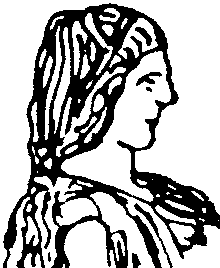 ΣΧΟΛΗ ΤΡΟΦΙΜΩΝ, ΒΙΟΤΕΧΝΟΛΟΓΙΑΣ ΚΑΙ ΑΝΑΠΤΥΞΗΣΤΜΗΜΑ ΕΠΙΣΤΗΜΗΣ ΤΡΟΦΙΜΩΝ ΚΑΙ ΔΙΑΤΡΟΦΗΣ ΤΟΥ ΑΝΘΡΩΠΟΥΕΡΓΑΣΤΗΡΙΟ ΧΗΜΕΙΑΣ ΚΑΙ ΑΝΑΛΥΣΗΣ ΤΡΟΦΙΜΩΝ              ΑΝΑΚΟΙΝΩΣΗΤο εναρκτήριο μάθημα για τη θεωρία του μαθήματος θα πραγματοποιηθεί την Δευτέρα  8/10/2018,          11.30-2.15 στο  Β’ αμφιθέατρο κάτω απ το Σίδερι.Το Εργαστήριο του μαθήματος θα πραγματοποιείται στην εργαστηριακή αίθουσα στο ισόγειο του κτιρίου Χασιώτη. Οι φοιτητές με βάση το επώνυμό τους χωρίζονται σε 4 ομάδες (Α, Β, Γ και Δ). Η κάθε ομάδα πρέπει να έρχεται στο εργαστήριο συγκεκριμένες ημερομηνίες και ώρες, όπως αυτές φαίνονται στον Πίνακα που ακολουθεί.					                                                Εκ του Εργαστηρίου						ΗΜΕΡΟΜΗΝΙΑΩΡΑΟΜΑΔΑΑΣΚΗΣΗ9/109.30ΑΙΞΩΔΕΣ9/1010.30ΒΙΞΩΔΕΣ16/109.30ΓΙΞΩΔΕΣ16/1010.30ΔΙΞΩΔΕΣ23/109.30ΑΠΡΟΣΡΟΦΗΣΗΟι ομάδες έχουν ως εξής:23/1010.30ΒΠΡΟΣΡΟΦΗΣΗΑ:   Επώνυμα από Α-Z30/109.30ΓΠΡΟΣΡΟΦΗΣΗΒ:  Επώνυμα από H-K30/1010.30ΔΠΡΟΣΡΟΦΗΣΗΓ:   Επώνυμα από Λ-Π6/119.30ΑΚΟΛΛΟΕΙΔΗΔ:   Επώνυμα από Σ-Ω6/1110.30ΒΚΟΛΛΟΕΙΔΗ13/119.30ΓΚΟΛΛΟΕΙΔΗ13/1110.30ΔΚΟΛΛΟΕΙΔΗ20/119.30ΑΒΙΟΠΟΛΥΜΕΡΗ20/1110.30ΒΒΙΟΠΟΛΥΜΕΡΗ27/119.30ΓΒΙΟΠΟΛΥΜΕΡΗ27/1110.30ΔΒΙΟΠΟΛΥΜΕΡΗ4/129.30ΑΓΑΛΑΚΤΩΜΑΤΑ4/1210.30ΒΓΑΛΑΚΤΩΜΑΤΑ11/129.30ΓΓΑΛΑΚΤΩΜΑΤΑ11/1210.30ΔΓΑΛΑΚΤΩΜΑΤΑ